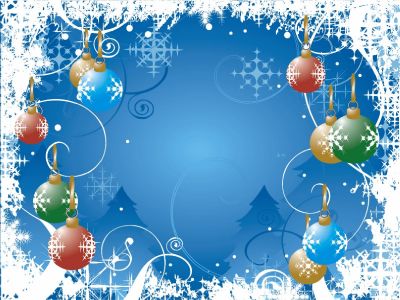  	I CONCURSO DE “CUENTOS NAVIDEÑOS”.-VEN A PARTICIPAR AL PRIMER CONCURSO DE    “CUENTOS NAVIDEÑOS INFANTILES”TEMA “NAVIDAD “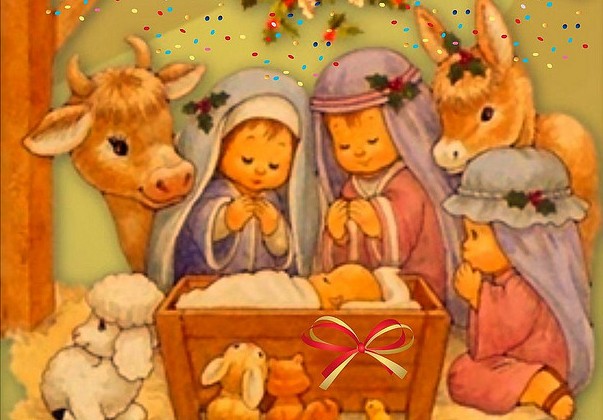 LAS BASES SE PODRAN RETIRAR EN TODOS LOS ESTABLECIMIENTOS         EDUCACIONALES SEDE MUNICIPAL Y EN LA BIBLIOTECA MUNICIPAL  .INSCRIPCIONES: BIBLIOTECA MUNICIPAL  DESDE EL  12 NOVIEMBRE AL 2 DICIEMBRE .ENTREGA DEL CUENTO : 11 DE DICIEMBRE  EN LA BIBLIOTECA MUNICIPAL.SE PREMIARAN LOS 4 PRIMEROS LUGARES.ORGANIZA :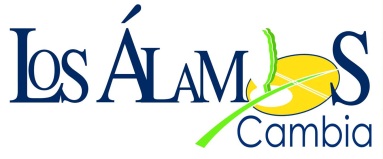 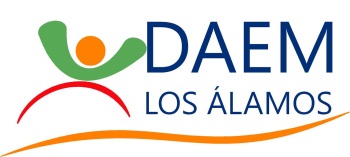 